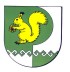 от   21   января  2022 г. № 16О внесении изменений в постановление Администрации Моркинского муниципального района от 30.12.2013 г. №1213 «О порядке расчета и взимания платы с родителей (законных представителей)» за присмотр и уход за детьми в муниципальных образовательных учреждениях, реализующих образовательную программу дошкольного образования в Моркинском муниципальном районе»На основании Федерального закона от 06.10.2003 г. № 131-ФЗ «Об общих принципах организации местного самоуправления в Российской Федерации», в соответствии с частью 2 статьи 65 Федерального закона          от 29.12.2012 г. № 273-ФЗ «Об образовании в Российской Федерации», постановлением Правительства Республики Марий Эл от 18.10.2019 г. №317 «О максимальном размере родительской платы за присмотр и уход за детьми, осваивающими образовательные программы дошкольного образования в государственных образовательных организациях Республики Марий Эл и муниципальных образовательных организациях, расположенных на территории Республики Марий Эл, и о признании утратившими силу некоторых постановлений Правительства Республики Марий Эл», Администрация Моркинского муниципального   п о с т а н о в л я е т: 1.Внести в постановление Администрации Моркинского муниципального района от 30.12.2013 г. № 1213 «О порядке расчета и взимания платы с родителей (законных представителей) за присмотр и уход за детьми в муниципальных образовательных организациях, реализующих основную образовательную программу дошкольного образования в Моркинском муниципальном районе»  следующие изменения:1.1.Пункт 2 изложить в следующей редакции:«2.Установить с 1 февраля 2022 родительскую плату за присмотр и уход за детьми в муниципальных образовательных учреждениях, реализующих основную образовательную программу дошкольного образования в Моркинском муниципальном района с 8-10,5 часовым  пребыванием детей в размере        106 рублей  в день на одного ребенка, в группах кратковременного пребывания с организацией питания в размере 71  рублей в день на одного ребенка».2.Признать утратившим силу постановление Администрации Моркинского муниципального района от  07.11.2019 г. № 474 «О внесении изменений в постановление Администрации Моркинского муниципального района от 30.12.2013 г. № 1213 «О порядке расчета и взимания платы с родителей (законных представителей) за присмотр и уход за детьми в муниципальных образовательных учреждениях, реализующих основную образовательную программу дошкольного  образования в Моркинском муниципальном районе».3.Опубликовать настоящее постановление в районной газете «Моркинская земля» и разместить его на официальном интернет-портале Республики Марий Эл.4.Контроль за исполнением настоящего постановления возложить на заместителя главы Администрации Моркинского муниципального района А.Г. Васильева.           Глава АдминистрацииМоркинского муниципального района                                              А. ГолубковИсполнитель:Ведущий специалист     _____________        __И.Н.Ильина        "____" __________2022г.                                                      подпись                                     расшифровка подписиСогласовано:Заместитель главыАдминистрации       _______________         __А.Г.Васильев           "____" __________2022г.                                                      подпись                                     расшифровка подписиРуководительорганизационно-правового отдела      ________________          А.С. Александрова___      "____" ___________2022г.                                                      подпись                                     расшифровка подписиСписок рассылки:Организационно-правовой отдел; Отдел образования АдминистрацииМоркинского муниципального районаРеспублики Марий Эл.Исполнитель:Ведущий специалист    __________           Н.А.Ильина___«____» __________ 2021 г.подпись          расшифровка                                                                                              подписиСогласовано:Заместитель главыадминистрации             ____________А.Г.Васильев        «___»____________ 2021 г.                                                           подпись                расшифровка                                                                                            подписиРуководительорганизационно-правового отдела         ____________А.С.Александрова           «____» ____________ 2021 г.подпись                     расшифровка                                                                                                    подписиОзнакомлены:                                _______________________                  «____» ___________ 2021 г.                                                               подпись расшифровка                                                                                                        подписи Список рассылки:Организационно-правовой отдел;Отдел образования Администрации Моркинского муниципального районаРеспублики Марий ЭлМОРКО МУНИЦИПАЛЬНЫЙ РАЙОН  АДМИНИСТРАЦИЙПУНЧАЛАДМИНИСТРАЦИЯМОРКИНСКОГО МУНИЦИПАЛЬНОГО  РАЙОНАПОСТАНОВЛЕНИЕ                                                                                                      Лист согласованияк проекту постановления